Порядок рецензирования рукописей,
представленных для публикации в научном журнале
«Человек. Общество. Инклюзия» (далее Журнал)Рукописи всех статей, поступивших в редакцию, подлежат обязательному рецензированию.К рецензированию привлекаются ученые, имеющие признанный авторитет и работающие в области знаний, к которой относится содержание рукописи. Рецензентом не может быть автор или соавтор рецензируемой работы, а так же научные руководители соискателей учёной степени и сотрудники подразделения, в котором работает автор.Рецензии обсуждаются редколлегией и служат основанием для принятия или отклонения рукописей. Рецензия подписывается специалистом с расшифровкой фамилии, имени и отчества, простановкой даты, указанием учёной степени, учёного звания и занимаемой рецензентом должности. Поступающая в редакцию статья регистрируется, и ей присваивается индивидуальный номер. Рукописи, оформленные без учета Требований к оформлению с высоким уровнем заимствований, с признаками сокрытия плагиата, не содержащие контактной информации об авторах, ответственных за переписку, не рассматриваются.Статья передается рецензенту без указания каких-либо сведений об авторах. По взаимному желанию автор и рецензент могут общаться без посредства редакции, если это необходимо для работы над рукописью и нет препятствий личного характера. Рецензентам не разрешается снимать копии с рукописей для своих нужд, а также отдавать часть рукописи на рецензирование другому лицу без разрешения редакторов. Рецензенты не имеют права использовать в своих интересах знание о содержании работы до ее опубликования.Рецензия должна объективно оценивать научную статью и содержать всесторонний анализ ее научных и методических достоинств и недостатков. Рецензия составляется по стандартной предлагаемой редакцией форме или в свободной форме, с обязательным освещением следующих положений.Содержание рецензии должно отражать следующие основные положения:Актуальность представленной статьи. Данный раздел включает краткое обоснование условий, которые вызвали необходимость постановки и решения задачи (проблемы).Научная новизна направления исследования, рассматриваемого в статье. Здесь должно быть отражено краткое описание нового научного результата, полученного автором (что доказано, получено, установлено, определено, предложено и т.д. им).Значимость постановки проблемы (задачи) или полученных результатов для дальнейшего развития теории и практики в рассматриваемой области знаний. В данном разделе должно быть показано, что конкретно получает развитие в исследуемой области знаний и как это может быть применено и внедрено на практике.Адекватность и современность методов исследования и статистической обработки материалов.Достаточность материала исследования.Корректность обсуждения полученных результатов.Соответствие выводов цели и задачам исследования.Качество проработки литературных источников (список литературы).Допустимость объема рукописи в целом и отдельных се элементов (текста, таблиц, иллюстративного материала, библиографических ссылок) — в общем объеме — не более 24 машинописных листов).Целесообразность помещения в статье таблиц, иллюстративного материала и их соответствие излагаемой теме.Качество оформления статьи: стиль, терминология, формулировки.В заключительной части рецензии должны содержаться обоснованные выводы о рукописи в целом и четкая рекомендация о целесообразности ее публикации в журнале либо о необходимости ее доработки. В случае отрицательной оценки рукописи в целом (рекомендация о нецелесообразности публикации) рецензент должен обосновать свои выводы.Редакция доводит до сведения автора результат рецензирования. В случае несоответствия рукописи одному или нескольким критериям рецензент указывает в рецензии на необходимость доработки статьи и дает рекомендации автору по улучшению рукописи (с указанием допущенных автором неточностей и ошибок). По желанию автора и рецензента доработка может проводиться очно. Статьи, доработанные автором, повторно направляются на рецензирование тому же рецензенту, который делал критические замечания, или другому по усмотрению редакции. В случае конфликта рецензия предоставляется автору статьи без указания каких-либо сведений о рецензенте. При несогласии автора с замечаниями рецензента он может ходатайствовать о повторном рецензировании или отозвать статью.Окончательное решение о целесообразности публикации после рецензирования принимается редколлегией. Не допускаются к публикации:статьи, не оформленные должным образом, авторы которых отказываются от технической доработки статей;статьи, авторы которых не реагируют на конструктивные замечания рецензента.Сроки рассмотрения статей — не более 2 месяцев.Рецензии представляются в ВАК по запросам экспертных советов.Рецензии хранятся в издательстве в течение 5 лет.Редакция журнала не хранит рукописи, не принятые к печати. Рукописи, принятые к публикации, не возвращаются.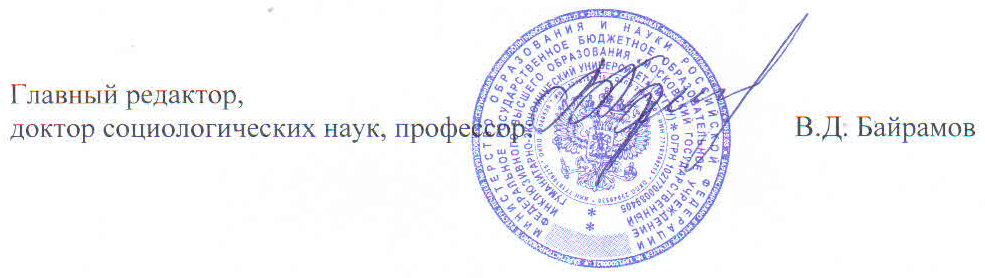 